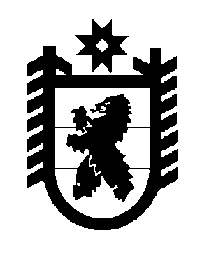 Российская Федерация Республика Карелия    ПРАВИТЕЛЬСТВО РЕСПУБЛИКИ КАРЕЛИЯПОСТАНОВЛЕНИЕот 2 июня 2016 года № 200-Пг. Петрозаводск О внесении изменений в отдельные акты 
Правительства Республики Карелия Правительство Республики Карелия п о с т а н о в л я е т:1. Внести в пункт 9 Положения о Совете по вопросам поддержки и развития малого и среднего предпринимательства в Республике Карелия при Правительстве Республики Карелия, утвержденного постановлением Правительства Республики Карелия от 8 декабря 2008 года № 255-П 
«О Совете по вопросам поддержки и развития малого и среднего предпринимательства в Республике Карелия при Правительстве Республики Карелия» (Собрание законодательства Республики Карелия, 2008, № 12, 
ст. 1553; 2009, № 4, ст. 368; № 8, ст. 901), изменение, заменив слова «Министерством экономического развития Республики Карелия» словами  «Министерством экономического развития и промышленности Республики Карелия».   2. Внести в пункт 2 распоряжения Правительства Республики Карелия от 6 мая 2016 года № 329р-П изменение, заменив слова «Министерство экономического развития Республики Карелия» словами  «Министерство экономического развития и промышленности Республики Карелия». 3.  Внести в пункт 2 распоряжения Правительства Республики Карелия от 6 мая 2016 года № 330р-П изменение, заменив слова «Министерство экономического развития Республики Карелия» словами  «Министерство экономического развития и промышленности Республики Карелия».            Глава Республики  Карелия                       			      	        А.П. Худилайнен